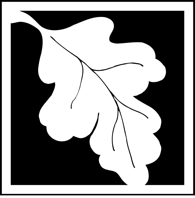 Massachusetts Department of Environmental Protection Bureau of Resource Protection - WetlandsWPA Form 9 – Enforcement OrderMassachusetts Wetlands Protection Act M.G.L. c. 131, §40 and the WestTisbury Wetlands Protection BylawMassachusetts Department of Environmental Protection Bureau of Resource Protection - WetlandsWPA Form 9 – Enforcement OrderMassachusetts Wetlands Protection Act M.G.L. c. 131, §40 and the WestTisbury Wetlands Protection BylawMassachusetts Department of Environmental Protection Bureau of Resource Protection - WetlandsWPA Form 9 – Enforcement OrderMassachusetts Wetlands Protection Act M.G.L. c. 131, §40 and the WestTisbury Wetlands Protection BylawMassachusetts Department of Environmental Protection Bureau of Resource Protection - WetlandsWPA Form 9 – Enforcement OrderMassachusetts Wetlands Protection Act M.G.L. c. 131, §40 and the WestTisbury Wetlands Protection BylawMassachusetts Department of Environmental Protection Bureau of Resource Protection - WetlandsWPA Form 9 – Enforcement OrderMassachusetts Wetlands Protection Act M.G.L. c. 131, §40 and the WestTisbury Wetlands Protection BylawDEP File Number:A. Violation InformationA. Violation InformationA. Violation InformationA. Violation InformationA. Violation InformationA. Violation InformationImportant: When filling out forms on the computer, use only the tab key to move your cursor - do not use the return key.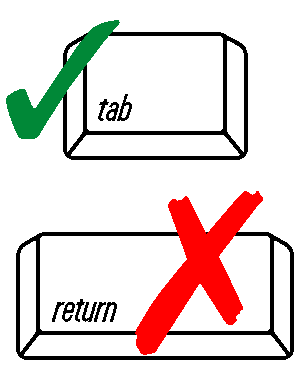 This Enforcement Order is issued by:This Enforcement Order is issued by:This Enforcement Order is issued by:This Enforcement Order is issued by:This Enforcement Order is issued by:This Enforcement Order is issued by:Important: When filling out forms on the computer, use only the tab key to move your cursor - do not use the return key.	West TisburyConservation Commission (Issuing Authority)	West TisburyConservation Commission (Issuing Authority)	West TisburyConservation Commission (Issuing Authority)September 12 and 26, 2023DateSeptember 12 and 26, 2023DateSeptember 12 and 26, 2023DateImportant: When filling out forms on the computer, use only the tab key to move your cursor - do not use the return key.To:To:To:To:To:To:Important: When filling out forms on the computer, use only the tab key to move your cursor - do not use the return key.	Christopher CottrellName of Violator	Christopher CottrellName of Violator	Christopher CottrellName of Violator	Christopher CottrellName of Violator	Christopher CottrellName of Violator	Christopher CottrellName of ViolatorImportant: When filling out forms on the computer, use only the tab key to move your cursor - do not use the return key.	274 Indian Hill RoadAddress	274 Indian Hill RoadAddress	274 Indian Hill RoadAddress	274 Indian Hill RoadAddress	274 Indian Hill RoadAddress	274 Indian Hill RoadAddressImportant: When filling out forms on the computer, use only the tab key to move your cursor - do not use the return key.1.	Location of Violation:1.	Location of Violation:1.	Location of Violation:1.	Location of Violation:1.	Location of Violation:1.	Location of Violation:Important: When filling out forms on the computer, use only the tab key to move your cursor - do not use the return key.	same as aboveProperty Owner (if different)	same as aboveProperty Owner (if different)	same as aboveProperty Owner (if different)	same as aboveProperty Owner (if different)	same as aboveProperty Owner (if different)	same as aboveProperty Owner (if different)Important: When filling out forms on the computer, use only the tab key to move your cursor - do not use the return key.Street AddressStreet AddressStreet AddressStreet AddressStreet AddressStreet AddressImportant: When filling out forms on the computer, use only the tab key to move your cursor - do not use the return key.City/TownCity/TownCity/TownZip CodeZip CodeZip CodeImportant: When filling out forms on the computer, use only the tab key to move your cursor - do not use the return key.Assessors Map/Plat NumberAssessors Map/Plat NumberAssessors Map/Plat NumberParcel/Lot NumberParcel/Lot NumberParcel/Lot Number2.	Extent and Type of Activity (if more space is required, please attach a separate sheet):2.	Extent and Type of Activity (if more space is required, please attach a separate sheet):2.	Extent and Type of Activity (if more space is required, please attach a separate sheet):2.	Extent and Type of Activity (if more space is required, please attach a separate sheet):2.	Extent and Type of Activity (if more space is required, please attach a separate sheet):2.	Extent and Type of Activity (if more space is required, please attach a separate sheet):	 See Attachment A	 See Attachment A	 See Attachment A	 See Attachment A	 See Attachment A	 See Attachment A	 See Attachment A	 See Attachment A	 See Attachment A	 See Attachment A	 See Attachment A	 See Attachment A	 See Attachment A	 See Attachment A	 See Attachment A	 See Attachment A	 See Attachment A	 See Attachment A	 See Attachment A	 See Attachment A	 See Attachment A	 See Attachment A	 See Attachment A	 See Attachment A	 See Attachment A	 See Attachment A	 See Attachment A	 See Attachment A	 See Attachment A	 See Attachment A	 See Attachment A	 See Attachment A	 See Attachment A	 See Attachment A	 See Attachment A	 See Attachment A	 See Attachment A	 See Attachment A	 See Attachment A	 See Attachment A	 See Attachment A	 See Attachment AB.	FindingsB.	FindingsB.	FindingsB.	FindingsB.	FindingsB.	FindingsThe Issuing Authority has determined that the activity described above is in a resource area and/or buffer zone and is in violation of the Wetlands Protection Act (M.G.L. c. 131, § 40) and its Regulations (310 CMR 10.00),or the West Tisbury Wetlands Protection Bylaw and Regulations( the “ Bylaw”) because:The Issuing Authority has determined that the activity described above is in a resource area and/or buffer zone and is in violation of the Wetlands Protection Act (M.G.L. c. 131, § 40) and its Regulations (310 CMR 10.00),or the West Tisbury Wetlands Protection Bylaw and Regulations( the “ Bylaw”) because:The Issuing Authority has determined that the activity described above is in a resource area and/or buffer zone and is in violation of the Wetlands Protection Act (M.G.L. c. 131, § 40) and its Regulations (310 CMR 10.00),or the West Tisbury Wetlands Protection Bylaw and Regulations( the “ Bylaw”) because:The Issuing Authority has determined that the activity described above is in a resource area and/or buffer zone and is in violation of the Wetlands Protection Act (M.G.L. c. 131, § 40) and its Regulations (310 CMR 10.00),or the West Tisbury Wetlands Protection Bylaw and Regulations( the “ Bylaw”) because:The Issuing Authority has determined that the activity described above is in a resource area and/or buffer zone and is in violation of the Wetlands Protection Act (M.G.L. c. 131, § 40) and its Regulations (310 CMR 10.00),or the West Tisbury Wetlands Protection Bylaw and Regulations( the “ Bylaw”) because:The Issuing Authority has determined that the activity described above is in a resource area and/or buffer zone and is in violation of the Wetlands Protection Act (M.G.L. c. 131, § 40) and its Regulations (310 CMR 10.00),or the West Tisbury Wetlands Protection Bylaw and Regulations( the “ Bylaw”) because:The Issuing Authority has determined that the activity described above is in a resource area and/or buffer zone and is in violation of the Wetlands Protection Act (M.G.L. c. 131, § 40) and its Regulations (310 CMR 10.00),or the West Tisbury Wetlands Protection Bylaw and Regulations( the “ Bylaw”) because:The Issuing Authority has determined that the activity described above is in a resource area and/or buffer zone and is in violation of the Wetlands Protection Act (M.G.L. c. 131, § 40) and its Regulations (310 CMR 10.00),or the West Tisbury Wetlands Protection Bylaw and Regulations( the “ Bylaw”) because:The Issuing Authority has determined that the activity described above is in a resource area and/or buffer zone and is in violation of the Wetlands Protection Act (M.G.L. c. 131, § 40) and its Regulations (310 CMR 10.00),or the West Tisbury Wetlands Protection Bylaw and Regulations( the “ Bylaw”) because:The Issuing Authority has determined that the activity described above is in a resource area and/or buffer zone and is in violation of the Wetlands Protection Act (M.G.L. c. 131, § 40) and its Regulations (310 CMR 10.00),or the West Tisbury Wetlands Protection Bylaw and Regulations( the “ Bylaw”) because:The Issuing Authority has determined that the activity described above is in a resource area and/or buffer zone and is in violation of the Wetlands Protection Act (M.G.L. c. 131, § 40) and its Regulations (310 CMR 10.00),or the West Tisbury Wetlands Protection Bylaw and Regulations( the “ Bylaw”) because:The Issuing Authority has determined that the activity described above is in a resource area and/or buffer zone and is in violation of the Wetlands Protection Act (M.G.L. c. 131, § 40) and its Regulations (310 CMR 10.00),or the West Tisbury Wetlands Protection Bylaw and Regulations( the “ Bylaw”) because:		the activity has been/is being conducted in an area subject to protection under c. 131, § 40 or the buffer zone without approval from the issuing authority (i.e., a valid Order of Conditions or Negative Determination).		the activity has been/is being conducted in an area subject to protection under c. 131, § 40 or the buffer zone without approval from the issuing authority (i.e., a valid Order of Conditions or Negative Determination).		the activity has been/is being conducted in an area subject to protection under c. 131, § 40 or the buffer zone without approval from the issuing authority (i.e., a valid Order of Conditions or Negative Determination).		the activity has been/is being conducted in an area subject to protection under c. 131, § 40 or the buffer zone without approval from the issuing authority (i.e., a valid Order of Conditions or Negative Determination).		the activity has been/is being conducted in an area subject to protection under c. 131, § 40 or the buffer zone without approval from the issuing authority (i.e., a valid Order of Conditions or Negative Determination).		the activity has been/is being conducted in an area subject to protection under c. 131, § 40 or the buffer zone without approval from the issuing authority (i.e., a valid Order of Conditions or Negative Determination).		the activity has been/is being conducted in an area subject to protection under c. 131, § 40 or the buffer zone without approval from the issuing authority (i.e., a valid Order of Conditions or Negative Determination).		the activity has been/is being conducted in an area subject to protection under c. 131, § 40 or the buffer zone without approval from the issuing authority (i.e., a valid Order of Conditions or Negative Determination).		the activity has been/is being conducted in an area subject to protection under c. 131, § 40 or the buffer zone without approval from the issuing authority (i.e., a valid Order of Conditions or Negative Determination).		the activity has been/is being conducted in an area subject to protection under c. 131, § 40 or the buffer zone without approval from the issuing authority (i.e., a valid Order of Conditions or Negative Determination).		the activity has been/is being conducted in an area subject to protection under c. 131, § 40 or the buffer zone without approval from the issuing authority (i.e., a valid Order of Conditions or Negative Determination).		the activity has been/is being conducted in an area subject to protection under c. 131, § 40 or the buffer zone without approval from the issuing authority (i.e., a valid Order of Conditions or Negative Determination).B.	Findings (cont.)B.	Findings (cont.)B.	Findings (cont.)B.	Findings (cont.)B.	Findings (cont.)B.	Findings (cont.)		the activity has been/is being conducted in an area subject to protection under c. 131, § 40, Bylaw, or the buffer zone in violation of an issuing authority approval (i.e., valid Order of Conditions or Negative 	Determination of Applicability) issued to:		the activity has been/is being conducted in an area subject to protection under c. 131, § 40, Bylaw, or the buffer zone in violation of an issuing authority approval (i.e., valid Order of Conditions or Negative 	Determination of Applicability) issued to:		the activity has been/is being conducted in an area subject to protection under c. 131, § 40, Bylaw, or the buffer zone in violation of an issuing authority approval (i.e., valid Order of Conditions or Negative 	Determination of Applicability) issued to:		the activity has been/is being conducted in an area subject to protection under c. 131, § 40, Bylaw, or the buffer zone in violation of an issuing authority approval (i.e., valid Order of Conditions or Negative 	Determination of Applicability) issued to:		the activity has been/is being conducted in an area subject to protection under c. 131, § 40, Bylaw, or the buffer zone in violation of an issuing authority approval (i.e., valid Order of Conditions or Negative 	Determination of Applicability) issued to:		the activity has been/is being conducted in an area subject to protection under c. 131, § 40, Bylaw, or the buffer zone in violation of an issuing authority approval (i.e., valid Order of Conditions or Negative 	Determination of Applicability) issued to:		the activity has been/is being conducted in an area subject to protection under c. 131, § 40, Bylaw, or the buffer zone in violation of an issuing authority approval (i.e., valid Order of Conditions or Negative 	Determination of Applicability) issued to:		the activity has been/is being conducted in an area subject to protection under c. 131, § 40, Bylaw, or the buffer zone in violation of an issuing authority approval (i.e., valid Order of Conditions or Negative 	Determination of Applicability) issued to:		the activity has been/is being conducted in an area subject to protection under c. 131, § 40, Bylaw, or the buffer zone in violation of an issuing authority approval (i.e., valid Order of Conditions or Negative 	Determination of Applicability) issued to:		the activity has been/is being conducted in an area subject to protection under c. 131, § 40, Bylaw, or the buffer zone in violation of an issuing authority approval (i.e., valid Order of Conditions or Negative 	Determination of Applicability) issued to:		the activity has been/is being conducted in an area subject to protection under c. 131, § 40, Bylaw, or the buffer zone in violation of an issuing authority approval (i.e., valid Order of Conditions or Negative 	Determination of Applicability) issued to:		the activity has been/is being conducted in an area subject to protection under c. 131, § 40, Bylaw, or the buffer zone in violation of an issuing authority approval (i.e., valid Order of Conditions or Negative 	Determination of Applicability) issued to:	Christopher CottrellName	Christopher CottrellName	Christopher CottrellNameFebruary 1, 2019DatedFebruary 1, 2019DatedFebruary 1, 2019Dated	SE79-395File Number	SE79-395File Number	SE79-395File Number9,11, and 12Condition number(s)9,11, and 12Condition number(s)9,11, and 12Condition number(s)	The Order of Conditions expired on (date):May 8,2023DateMay 8,2023DateMay 8,2023DateMay 8,2023DateMay 8,2023Date	The activity violates provisions of the Certificate of Compliance.	The activity violates provisions of the Certificate of Compliance.	The activity violates provisions of the Certificate of Compliance.	The activity violates provisions of the Certificate of Compliance.	The activity violates provisions of the Certificate of Compliance.	The activity violates provisions of the Certificate of Compliance.	The activity is outside the areas subject to protection under MGL c.131 s.40 and the buffer zone, but has altered an area subject to MGL c.131 s.40.	The activity is outside the areas subject to protection under MGL c.131 s.40 and the buffer zone, but has altered an area subject to MGL c.131 s.40.	The activity is outside the areas subject to protection under MGL c.131 s.40 and the buffer zone, but has altered an area subject to MGL c.131 s.40.	The activity is outside the areas subject to protection under MGL c.131 s.40 and the buffer zone, but has altered an area subject to MGL c.131 s.40.	The activity is outside the areas subject to protection under MGL c.131 s.40 and the buffer zone, but has altered an area subject to MGL c.131 s.40.	The activity is outside the areas subject to protection under MGL c.131 s.40 and the buffer zone, but has altered an area subject to MGL c.131 s.40.		Other (specify):		Other (specify):		Other (specify):		Other (specify):		Other (specify):		Other (specify):C.	OrderC.	OrderC.	OrderC.	OrderC.	OrderC.	Order	The issuing authority hereby orders the following (check all that apply):	The issuing authority hereby orders the following (check all that apply):	The issuing authority hereby orders the following (check all that apply):	The issuing authority hereby orders the following (check all that apply):	The issuing authority hereby orders the following (check all that apply):	The issuing authority hereby orders the following (check all that apply):	The property owner, his agents, permittees, and all others shall immediately cease and desist from any activity affecting the Buffer Zone and/or resource areas.	The property owner, his agents, permittees, and all others shall immediately cease and desist from any activity affecting the Buffer Zone and/or resource areas.	The property owner, his agents, permittees, and all others shall immediately cease and desist from any activity affecting the Buffer Zone and/or resource areas.	The property owner, his agents, permittees, and all others shall immediately cease and desist from any activity affecting the Buffer Zone and/or resource areas.	The property owner, his agents, permittees, and all others shall immediately cease and desist from any activity affecting the Buffer Zone and/or resource areas.	The property owner, his agents, permittees, and all others shall immediately cease and desist from any activity affecting the Buffer Zone and/or resource areas.	Resource area alterations resulting from said activity shall be corrected and the resource areas returned to their original condition.	Resource area alterations resulting from said activity shall be corrected and the resource areas returned to their original condition.	Resource area alterations resulting from said activity shall be corrected and the resource areas returned to their original condition.	Resource area alterations resulting from said activity shall be corrected and the resource areas returned to their original condition.	Resource area alterations resulting from said activity shall be corrected and the resource areas returned to their original condition.	Resource area alterations resulting from said activity shall be corrected and the resource areas returned to their original condition.	A restoration plan shall be filed with the issuing authority on or before	A restoration plan shall be filed with the issuing authority on or before	A restoration plan shall be filed with the issuing authority on or before	A restoration plan shall be filed with the issuing authority on or beforeOctober 10, 2023DateOctober 10, 2023Datefor the following:for the following:for the following:for the following:for the following:for the following:See Attachment ASee Attachment ASee Attachment ASee Attachment ASee Attachment ASee Attachment ASee Attachment ASee Attachment ASee Attachment ASee Attachment ASee Attachment ASee Attachment AThe restoration shall be completed in accordance with the conditions and timetable established by the issuing authority.The restoration shall be completed in accordance with the conditions and timetable established by the issuing authority.The restoration shall be completed in accordance with the conditions and timetable established by the issuing authority.The restoration shall be completed in accordance with the conditions and timetable established by the issuing authority.The restoration shall be completed in accordance with the conditions and timetable established by the issuing authority.The restoration shall be completed in accordance with the conditions and timetable established by the issuing authority.C. Order (cont.)C. Order (cont.)C. Order (cont.)C. Order (cont.)C. Order (cont.)C. Order (cont.)	Complete the attached Notice of Intent (NOI). The NOI shall be filed with the Issuing Authority on or before:	Complete the attached Notice of Intent (NOI). The NOI shall be filed with the Issuing Authority on or before:	Complete the attached Notice of Intent (NOI). The NOI shall be filed with the Issuing Authority on or before:	Complete the attached Notice of Intent (NOI). The NOI shall be filed with the Issuing Authority on or before:	Complete the attached Notice of Intent (NOI). The NOI shall be filed with the Issuing Authority on or before:	Complete the attached Notice of Intent (NOI). The NOI shall be filed with the Issuing Authority on or before:DateDateDateDateDateDatefor the following:for the following:for the following:for the following:for the following:for the following:No further work shall be performed until a public hearing has been held and an Order of Conditions has been issued to regulate said work.No further work shall be performed until a public hearing has been held and an Order of Conditions has been issued to regulate said work.No further work shall be performed until a public hearing has been held and an Order of Conditions has been issued to regulate said work.No further work shall be performed until a public hearing has been held and an Order of Conditions has been issued to regulate said work.No further work shall be performed until a public hearing has been held and an Order of Conditions has been issued to regulate said work.No further work shall be performed until a public hearing has been held and an Order of Conditions has been issued to regulate said work.		The property owner shall take the following action (e.g., erosion/sedimentation controls) to 				prevent further violations of the Act:		The property owner shall take the following action (e.g., erosion/sedimentation controls) to 				prevent further violations of the Act:		The property owner shall take the following action (e.g., erosion/sedimentation controls) to 				prevent further violations of the Act:		The property owner shall take the following action (e.g., erosion/sedimentation controls) to 				prevent further violations of the Act:		The property owner shall take the following action (e.g., erosion/sedimentation controls) to 				prevent further violations of the Act:		The property owner shall take the following action (e.g., erosion/sedimentation controls) to 				prevent further violations of the Act:Failure to comply with this Order may constitute grounds for additional legal action. Massachusetts General Laws Chapter 131, Section 40 provides: “Whoever violates any provision of this section (a) shall be punished by a fine of not more than twenty-five thousand dollars or by imprisonment for not more than two years, or both, such fine and imprisonment; or (b) shall be subject to a civil penalty not to exceed twenty-five thousand dollars for each violation”. Each day or portion thereof of continuing violation shall constitute a separate offense.Failure to comply with this Order may constitute grounds for additional legal action. Massachusetts General Laws Chapter 131, Section 40 provides: “Whoever violates any provision of this section (a) shall be punished by a fine of not more than twenty-five thousand dollars or by imprisonment for not more than two years, or both, such fine and imprisonment; or (b) shall be subject to a civil penalty not to exceed twenty-five thousand dollars for each violation”. Each day or portion thereof of continuing violation shall constitute a separate offense.Failure to comply with this Order may constitute grounds for additional legal action. Massachusetts General Laws Chapter 131, Section 40 provides: “Whoever violates any provision of this section (a) shall be punished by a fine of not more than twenty-five thousand dollars or by imprisonment for not more than two years, or both, such fine and imprisonment; or (b) shall be subject to a civil penalty not to exceed twenty-five thousand dollars for each violation”. Each day or portion thereof of continuing violation shall constitute a separate offense.Failure to comply with this Order may constitute grounds for additional legal action. Massachusetts General Laws Chapter 131, Section 40 provides: “Whoever violates any provision of this section (a) shall be punished by a fine of not more than twenty-five thousand dollars or by imprisonment for not more than two years, or both, such fine and imprisonment; or (b) shall be subject to a civil penalty not to exceed twenty-five thousand dollars for each violation”. Each day or portion thereof of continuing violation shall constitute a separate offense.Failure to comply with this Order may constitute grounds for additional legal action. Massachusetts General Laws Chapter 131, Section 40 provides: “Whoever violates any provision of this section (a) shall be punished by a fine of not more than twenty-five thousand dollars or by imprisonment for not more than two years, or both, such fine and imprisonment; or (b) shall be subject to a civil penalty not to exceed twenty-five thousand dollars for each violation”. Each day or portion thereof of continuing violation shall constitute a separate offense.Failure to comply with this Order may constitute grounds for additional legal action. Massachusetts General Laws Chapter 131, Section 40 provides: “Whoever violates any provision of this section (a) shall be punished by a fine of not more than twenty-five thousand dollars or by imprisonment for not more than two years, or both, such fine and imprisonment; or (b) shall be subject to a civil penalty not to exceed twenty-five thousand dollars for each violation”. Each day or portion thereof of continuing violation shall constitute a separate offense.Failure to comply with this Order may constitute grounds for additional legal action. Massachusetts General Laws Chapter 131, Section 40 provides: “Whoever violates any provision of this section (a) shall be punished by a fine of not more than twenty-five thousand dollars or by imprisonment for not more than two years, or both, such fine and imprisonment; or (b) shall be subject to a civil penalty not to exceed twenty-five thousand dollars for each violation”. Each day or portion thereof of continuing violation shall constitute a separate offense.Failure to comply with this Order may constitute grounds for additional legal action. Massachusetts General Laws Chapter 131, Section 40 provides: “Whoever violates any provision of this section (a) shall be punished by a fine of not more than twenty-five thousand dollars or by imprisonment for not more than two years, or both, such fine and imprisonment; or (b) shall be subject to a civil penalty not to exceed twenty-five thousand dollars for each violation”. Each day or portion thereof of continuing violation shall constitute a separate offense.Failure to comply with this Order may constitute grounds for additional legal action. Massachusetts General Laws Chapter 131, Section 40 provides: “Whoever violates any provision of this section (a) shall be punished by a fine of not more than twenty-five thousand dollars or by imprisonment for not more than two years, or both, such fine and imprisonment; or (b) shall be subject to a civil penalty not to exceed twenty-five thousand dollars for each violation”. Each day or portion thereof of continuing violation shall constitute a separate offense.Failure to comply with this Order may constitute grounds for additional legal action. Massachusetts General Laws Chapter 131, Section 40 provides: “Whoever violates any provision of this section (a) shall be punished by a fine of not more than twenty-five thousand dollars or by imprisonment for not more than two years, or both, such fine and imprisonment; or (b) shall be subject to a civil penalty not to exceed twenty-five thousand dollars for each violation”. Each day or portion thereof of continuing violation shall constitute a separate offense.Failure to comply with this Order may constitute grounds for additional legal action. Massachusetts General Laws Chapter 131, Section 40 provides: “Whoever violates any provision of this section (a) shall be punished by a fine of not more than twenty-five thousand dollars or by imprisonment for not more than two years, or both, such fine and imprisonment; or (b) shall be subject to a civil penalty not to exceed twenty-five thousand dollars for each violation”. Each day or portion thereof of continuing violation shall constitute a separate offense.Failure to comply with this Order may constitute grounds for additional legal action. Massachusetts General Laws Chapter 131, Section 40 provides: “Whoever violates any provision of this section (a) shall be punished by a fine of not more than twenty-five thousand dollars or by imprisonment for not more than two years, or both, such fine and imprisonment; or (b) shall be subject to a civil penalty not to exceed twenty-five thousand dollars for each violation”. Each day or portion thereof of continuing violation shall constitute a separate offense.Failure to comply with this Order may constitute grounds for additional legal action. Massachusetts General Laws Chapter 131, Section 40 provides: “Whoever violates any provision of this section (a) shall be punished by a fine of not more than twenty-five thousand dollars or by imprisonment for not more than two years, or both, such fine and imprisonment; or (b) shall be subject to a civil penalty not to exceed twenty-five thousand dollars for each violation”. Each day or portion thereof of continuing violation shall constitute a separate offense.Failure to comply with this Order may constitute grounds for additional legal action. Massachusetts General Laws Chapter 131, Section 40 provides: “Whoever violates any provision of this section (a) shall be punished by a fine of not more than twenty-five thousand dollars or by imprisonment for not more than two years, or both, such fine and imprisonment; or (b) shall be subject to a civil penalty not to exceed twenty-five thousand dollars for each violation”. Each day or portion thereof of continuing violation shall constitute a separate offense.Failure to comply with this Order may constitute grounds for additional legal action. Massachusetts General Laws Chapter 131, Section 40 provides: “Whoever violates any provision of this section (a) shall be punished by a fine of not more than twenty-five thousand dollars or by imprisonment for not more than two years, or both, such fine and imprisonment; or (b) shall be subject to a civil penalty not to exceed twenty-five thousand dollars for each violation”. Each day or portion thereof of continuing violation shall constitute a separate offense.Failure to comply with this Order may constitute grounds for additional legal action. Massachusetts General Laws Chapter 131, Section 40 provides: “Whoever violates any provision of this section (a) shall be punished by a fine of not more than twenty-five thousand dollars or by imprisonment for not more than two years, or both, such fine and imprisonment; or (b) shall be subject to a civil penalty not to exceed twenty-five thousand dollars for each violation”. Each day or portion thereof of continuing violation shall constitute a separate offense.Failure to comply with this Order may constitute grounds for additional legal action. Massachusetts General Laws Chapter 131, Section 40 provides: “Whoever violates any provision of this section (a) shall be punished by a fine of not more than twenty-five thousand dollars or by imprisonment for not more than two years, or both, such fine and imprisonment; or (b) shall be subject to a civil penalty not to exceed twenty-five thousand dollars for each violation”. Each day or portion thereof of continuing violation shall constitute a separate offense.Failure to comply with this Order may constitute grounds for additional legal action. Massachusetts General Laws Chapter 131, Section 40 provides: “Whoever violates any provision of this section (a) shall be punished by a fine of not more than twenty-five thousand dollars or by imprisonment for not more than two years, or both, such fine and imprisonment; or (b) shall be subject to a civil penalty not to exceed twenty-five thousand dollars for each violation”. Each day or portion thereof of continuing violation shall constitute a separate offense.D.	Appeals/SignaturesD.	Appeals/SignaturesD.	Appeals/SignaturesD.	Appeals/SignaturesD.	Appeals/SignaturesD.	Appeals/SignaturesAn Enforcement Order issued by a Conservation Commission cannot be appealed to the Department of Environmental Protection, but may be filed in Superior Court.An Enforcement Order issued by a Conservation Commission cannot be appealed to the Department of Environmental Protection, but may be filed in Superior Court.An Enforcement Order issued by a Conservation Commission cannot be appealed to the Department of Environmental Protection, but may be filed in Superior Court.An Enforcement Order issued by a Conservation Commission cannot be appealed to the Department of Environmental Protection, but may be filed in Superior Court.An Enforcement Order issued by a Conservation Commission cannot be appealed to the Department of Environmental Protection, but may be filed in Superior Court.An Enforcement Order issued by a Conservation Commission cannot be appealed to the Department of Environmental Protection, but may be filed in Superior Court.Questions regarding this Enforcement Order should be directed to:Questions regarding this Enforcement Order should be directed to:Questions regarding this Enforcement Order should be directed to:Questions regarding this Enforcement Order should be directed to:Questions regarding this Enforcement Order should be directed to:Questions regarding this Enforcement Order should be directed to:	 Maria McFarland, Board AdiminstatorName		 Maria McFarland, Board AdiminstatorName		 Maria McFarland, Board AdiminstatorName		 Maria McFarland, Board AdiminstatorName		 Maria McFarland, Board AdiminstatorName		 Maria McFarland, Board AdiminstatorName		508-696-6404Phone Number	508-696-6404Phone Number	508-696-6404Phone Number	508-696-6404Phone Number	508-696-6404Phone Number	508-696-6404Phone Number	 Monday -Thursday Noon to 4:30Hours/Days Available	 Monday -Thursday Noon to 4:30Hours/Days Available	 Monday -Thursday Noon to 4:30Hours/Days Available	 Monday -Thursday Noon to 4:30Hours/Days Available	 Monday -Thursday Noon to 4:30Hours/Days Available	 Monday -Thursday Noon to 4:30Hours/Days AvailableIssued by:Issued by:Issued by:Issued by:Issued by:Issued by:Conservation CommissionConservation CommissionConservation CommissionConservation CommissionConservation CommissionConservation CommissionConservation Commission signatures required on following page.Conservation Commission signatures required on following page.Conservation Commission signatures required on following page.Conservation Commission signatures required on following page.Conservation Commission signatures required on following page.Conservation Commission signatures required on following page.D. Appeals/Signatures (cont.)D. Appeals/Signatures (cont.)D. Appeals/Signatures (cont.)D. Appeals/Signatures (cont.)D. Appeals/Signatures (cont.)D. Appeals/Signatures (cont.)In a situation regarding immediate action, an Enforcement Order may be signed by a single member or agent of the Commission and ratified by majority of the members at the next scheduled meeting of the Commission. In a situation regarding immediate action, an Enforcement Order may be signed by a single member or agent of the Commission and ratified by majority of the members at the next scheduled meeting of the Commission. In a situation regarding immediate action, an Enforcement Order may be signed by a single member or agent of the Commission and ratified by majority of the members at the next scheduled meeting of the Commission. In a situation regarding immediate action, an Enforcement Order may be signed by a single member or agent of the Commission and ratified by majority of the members at the next scheduled meeting of the Commission. In a situation regarding immediate action, an Enforcement Order may be signed by a single member or agent of the Commission and ratified by majority of the members at the next scheduled meeting of the Commission. In a situation regarding immediate action, an Enforcement Order may be signed by a single member or agent of the Commission and ratified by majority of the members at the next scheduled meeting of the Commission. In a situation regarding immediate action, an Enforcement Order may be signed by a single member or agent of the Commission and ratified by majority of the members at the next scheduled meeting of the Commission. In a situation regarding immediate action, an Enforcement Order may be signed by a single member or agent of the Commission and ratified by majority of the members at the next scheduled meeting of the Commission. In a situation regarding immediate action, an Enforcement Order may be signed by a single member or agent of the Commission and ratified by majority of the members at the next scheduled meeting of the Commission. In a situation regarding immediate action, an Enforcement Order may be signed by a single member or agent of the Commission and ratified by majority of the members at the next scheduled meeting of the Commission. In a situation regarding immediate action, an Enforcement Order may be signed by a single member or agent of the Commission and ratified by majority of the members at the next scheduled meeting of the Commission. In a situation regarding immediate action, an Enforcement Order may be signed by a single member or agent of the Commission and ratified by majority of the members at the next scheduled meeting of the Commission. For authorization of electronic signatures see Certificate of Vote recorded in the Dukes County Registry of Deeds in Book 1530, Page 619.For authorization of electronic signatures see Certificate of Vote recorded in the Dukes County Registry of Deeds in Book 1530, Page 619.For authorization of electronic signatures see Certificate of Vote recorded in the Dukes County Registry of Deeds in Book 1530, Page 619.For authorization of electronic signatures see Certificate of Vote recorded in the Dukes County Registry of Deeds in Book 1530, Page 619.For authorization of electronic signatures see Certificate of Vote recorded in the Dukes County Registry of Deeds in Book 1530, Page 619.For authorization of electronic signatures see Certificate of Vote recorded in the Dukes County Registry of Deeds in Book 1530, Page 619.For authorization of electronic signatures see Certificate of Vote recorded in the Dukes County Registry of Deeds in Book 1530, Page 619.For authorization of electronic signatures see Certificate of Vote recorded in the Dukes County Registry of Deeds in Book 1530, Page 619.For authorization of electronic signatures see Certificate of Vote recorded in the Dukes County Registry of Deeds in Book 1530, Page 619.For authorization of electronic signatures see Certificate of Vote recorded in the Dukes County Registry of Deeds in Book 1530, Page 619.For authorization of electronic signatures see Certificate of Vote recorded in the Dukes County Registry of Deeds in Book 1530, Page 619.For authorization of electronic signatures see Certificate of Vote recorded in the Dukes County Registry of Deeds in Book 1530, Page 619.Signatures:Signatures:Signatures:Signatures:Signatures:Signatures:Signature	Signature	Fred BarronPrinted NameFred BarronPrinted NameFred BarronPrinted NameFred BarronPrinted NameSignatureSignatureGeraldine BrooksPrinted Name	Geraldine BrooksPrinted Name	Geraldine BrooksPrinted Name	Geraldine BrooksPrinted Name	Signature	Signature	Whit GriswoldPrinted Name	Whit GriswoldPrinted Name	Whit GriswoldPrinted Name	Whit GriswoldPrinted Name	Signature	Signature		Angela LuckeyPrinted Name	Angela LuckeyPrinted Name	Angela LuckeyPrinted Name	Angela LuckeyPrinted NameSignature	Signature	Peter RodegastPrinted NamePeter RodegastPrinted NamePeter RodegastPrinted NamePeter RodegastPrinted NameSignatureSignatureErnie ThomasPrinted Name	Ernie ThomasPrinted Name	Ernie ThomasPrinted Name	Ernie ThomasPrinted Name	Signature	Signature	Michael TurnellPrinted Name	Michael TurnellPrinted Name	Michael TurnellPrinted Name	Michael TurnellPrinted Name	Signature	Signature	Printed NamePrinted NamePrinted NamePrinted NameSignature of delivery person or certified mail numberSignature of delivery person or certified mail number